CORPORACIÓN EDUCACIONAL  A&GColegio El Prado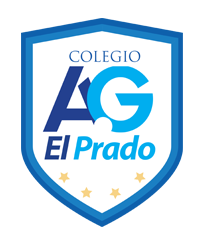 Cooperativa nº 7029 – PudahuelTeléfonos: 227499500  -   227476072www.colegioelprado.cldireccioncolegioelprado@gmail.comRBD: 24790-1  Profesor(a): Karen Lara Agurto                                                               CURSO: 1° Medio GUIA N° 2
Origen de la biodiversidad1.- Realizar actividad Página 14 y 15 del texto de estudio.2.- Busque las palabras que se presentan a continuación en la sopa de letra, una vez encontradas defina cada una de ellas, con la ayuda de su texto de estudio. 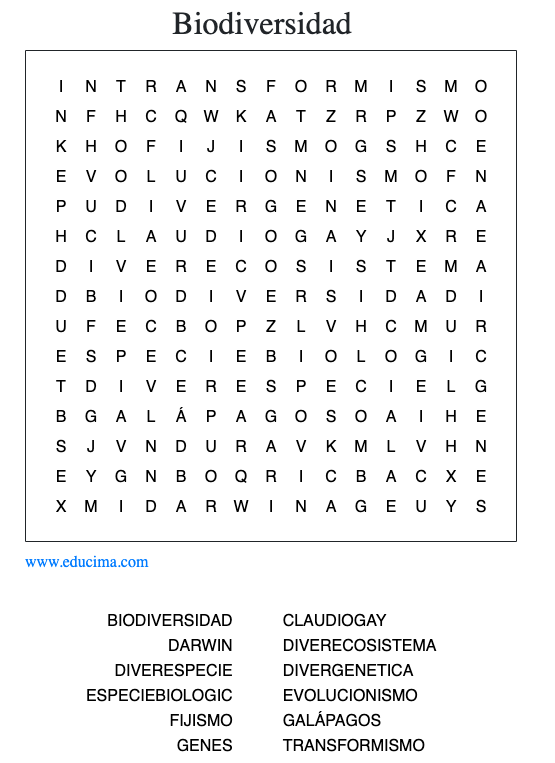 